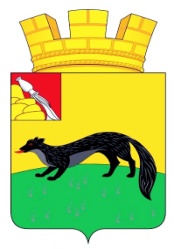 СОВЕТ НАРОДНЫХ ДЕПУТАТОВГОРОДСКОГО ПОСЕЛЕНИЯ – ГОРОД БОГУЧАРБОГУЧАРСКОГО МУНИЦИПАЛЬНОГО РАЙОНА ВОРОНЕЖСКОЙ ОБЛАСТИРЕШЕНИЕот « 27 » декабря 2023 года   № 256г. БогучарО внесении изменений в решение Совета народных депутатов городского поселения – город Богучар от 27.02.2018 № 211 «Об оплате труда муниципальных служащих городского поселения – город Богучар Богучарского муниципального района Воронежской области»В соответствии с Федеральным законом от 06.10.2003 № 131-ФЗ «Об общих принципах организации местного самоуправления в Российской Федерации», законом Воронежской области от 28.12.2007 № 175-ОЗ «О муниципальной службе в Воронежской области», указом Губернатора Воронежской области от 02.10.2023 № 236-у «О повышении (индексации) денежного вознаграждения, должностных окладов, окладов за классный чин, пенсии за выслугу лет (доплаты к пенсии), ежемесячной денежной выплаты к пенсии за выслугу лет», решениями Совета народных депутатов городского поселения – город Богучар Богучарского муниципального района от 28.12.2016  № 112 «О пенсиях за выслугу лет лицам, замещающим должности муниципальной службы в органах местного самоуправления городского поселения – город Богучар Богучарского муниципального района Воронежской области», от 27.02.2018 № 211 «Об оплате труда муниципальных служащих городского поселения – город Богучар Богучарского муниципального района Воронежской области», Уставом городского поселения – город Богучар,  Совет народных депутатов городского    поселения – город Богучар Богучарского муниципального района Воронежской области решил:1. Внести в решение Совета народных депутатов городского            поселения – город Богучар от 27.02.2018 № 211 «Об оплате труда муниципальных служащих городского поселения – город Богучар Богучарского муниципального района Воронежской области» (в ред. решений от 26.12.2019 № 331, от 13.11.2020 № 37, от 29.12.2022 № 188), следующие изменения:1.1. В приложении 1 к решению «Положение об оплате труда муниципальных служащих городского поселения – город Богучар Богучарского муниципального района Воронежской области»:1.1.1. Подпункт 4.1.1. изложить в следующей редакции:«4.1.1. Ежемесячная надбавка к должностному окладу за классный чин муниципальному служащему устанавливается в соответствии с присвоенным классным чином муниципальной службы в следующих размерах:1.2. Приложение 2 «Размеры должностных окладов муниципальных служащих городского поселения – город Богучар Богучарского муниципального района Воронежской области» изложить в новой редакции согласно приложению к настоящему решению.2. Настоящее решение вступает в силу с момента обнародования и распространяет свое действие на правоотношения, возникшие с 01.10.2023 г.3. Контроль за исполнением настоящего решения возложить на постоянную комиссию Совета народных депутатов городского поселения – город Богучар по бюджету, налогам, финансам и предпринимательству, депутатской этике, торговле, общественному питанию, законности и правопорядку (Аусева Н.Г.).Глава городского поселения –город Богучар							И.М.Нежельский									                          Приложениек решению Совета народных депутатовгородского поселения – город БогучарБогучарского муниципального районаВоронежской областиот «27» декабря 2023 г. № 256Приложение 2к решению Совета народных депутатовгородского поселения – город БогучарБогучарского муниципального районаВоронежской областиот «27» февраля 2018 г. № 211 Размеры должностных окладов муниципальных служащих городского поселения – город Богучар Богучарского муниципального района Воронежской областиглавный муниципальный советник муниципальной службы 1 класса3774 рубляглавный муниципальный советник муниципальной службы 2 класса 3522 рубляглавный муниципальный советник муниципальной службы 3 класса 3271 рубльсоветник муниципальной службы 1 класса 2893 рублясоветник муниципальной службы 2 класса 2645 рублейсоветник муниципальной службы 3 класса 2392 рубляреферент муниципальной службы 1 класса 2266 рублейреферент муниципальной службы 2 класса 1891 рубльреферент муниципальной службы 3 класса 1762 рублясекретарь муниципальной службы 1 класса 1510 рублейсекретарь муниципальной службы 2 класса 1355 рублейсекретарь муниципальной службы 3 класса 1136 рублейГруппа должностейНаименование должности муниципальной службыРазмер должностного оклада, руб.Главная Глава администрацииЗаместитель главы администрации 1256211555ВедущаяНачальник сектора по бухгалтерскому учёту, экономике и финансам – главный бухгалтер9044ВедущаяНачальник сектора по управлению муниципальным имуществом, ЖКХ и делопроизводству администрации городского поселения – город Богучар9044